                                    ОБУСО «Комсомольский ЦСО»                          СОЦИАЛЬНЫЙ ПРОЕКТ                                    «Мастер на час»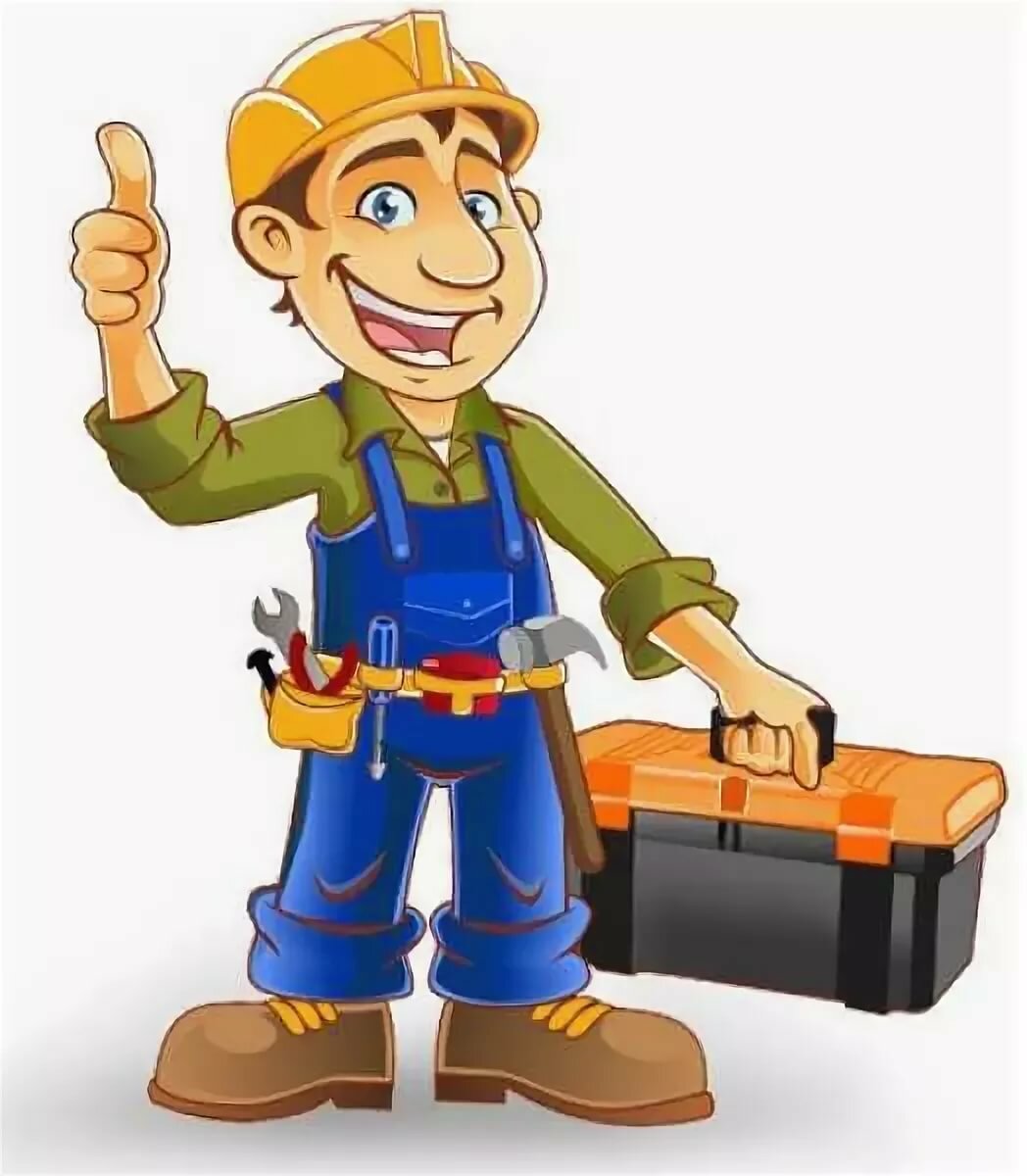                                                          2021Информационная карта проектаПри проведении анализа и обобщения инновационного опыта по реализации проекта «Мастер на час» проведен мониторинг оценки качества бытовых услуг, получаемых в рамках проекта. Услуги разного рода оказаны 86 получателям социальных услуг на дому. По результатам мониторинга принято решение продлить работу проекта на 2022 год.План-график реализации проекта с выделением ключевых мероприятий:Кадровое обеспечение проекта – сотрудники учреждения.Информационное обеспечение проектаРазмещение информации на официальном сайте ОБУСО «Комсомольский ЦСО», предоставление информации в общественно-политическую газету «Заря» Комсомольского района Ивановской области.Финансово -экономическое обеспечение проектаФинансовое обеспечение реализации проекта осуществляется в пределах текущего финансирования деятельности учреждения.Ожидаемые результаты-Удовлетворение потребностей получателей социальных услуг на дому;- Увеличение спектра социальных услуг;- Усовершенствование деятельности центра социального обслуживания по оказанию услуг получателям социальных услуг на дому;-Укрепление социальной защищенности получателей социальных услуг.Наименование учрежденияБюджетное учреждение социального обслуживания Ивановской области «Комсомольский центр социального обслуживания»Руководитель учрежденияКузнецова Елена АнатольевнаНазвание проекта«Мастер на час»Руководитель проекта Частова Светлана Евгеньевна зам. директора, Боровкова Наталья Александровна, специалист по соц.работе, 8(49352)4-20-93ЦельПовышение качества жизни получателей социальных услуг посредством разработки и внедрения инновационной технологии в сфере надомного социального обслуживания Задачи1.Создание условия для преодоления социально-бытовых проблем получателей социальных услуг на дому.2. Расширение спектра социальных услуг. 3. Повышение эффективности, мобильности, оперативности оказания социальных услуг. 4. Привлечение дополнительных источников финансирования деятельности центра. Целевая группа Получатели социальных услуг Сроки реализации проекта (всего месяцев)2022г                                                2. Концепция проектаПроводимый мониторинг показал, что получателям социальных услуг (инвалидам) требуется   помощь на дому. С этой целью с марта 2021г года в ОБУСО "Комсомольский ЦСО" внедряется проект "Мастер на час", в рамках которого сотрудник учреждения будет предоставлять бытовые услуги разового характера. Проект предусматривает внедрение в работу одной из современных технологий в сфере социального обслуживания на дому - «мастер на час». Технология «мастер на час» выполняет комплекс социальных услуг бытового разового характера с учетом индивидуальных потребностей получателей социальных услуг. Услуги предоставляются в полном объеме, в соответствии с тарифами на услугу «мастер на час», для получателей социальных услуг.Основная цель: Повышение качества жизни получателей социальных услуг посредством разработки и внедрения инновационной технологии в сфере надомного социального обслуживания;Задачи: 1. Создание условия для преодоления социально-бытовых проблем получателей социальных услуг на дому.2. Расширение спектра социальных услуг. 3. Повышение эффективности, мобильности, оперативности оказания социальных услуг. 4. Привлечение дополнительных источников финансирования деятельности центра. Основная идея проекта – оказание неотложной бытовой помощи гражданам пожилого возраста и инвалидам.Проект "Мастер на час" построен на принципах милосердия, заботы, ответственности, уважения. Предоставляемые услуги перечислены в перечне определяющем виды работ и качество их выполнения. Любой желающий из числа получателей социальных услуг, обратившийся за помощью в оказании разовой бытовой услуги в ОБУСО «Комсомольский ЦСО», сможет решить бытовые вопросы, а также получить поддержку, улучшающую качество жизни.                                                2. Концепция проектаПроводимый мониторинг показал, что получателям социальных услуг (инвалидам) требуется   помощь на дому. С этой целью с марта 2021г года в ОБУСО "Комсомольский ЦСО" внедряется проект "Мастер на час", в рамках которого сотрудник учреждения будет предоставлять бытовые услуги разового характера. Проект предусматривает внедрение в работу одной из современных технологий в сфере социального обслуживания на дому - «мастер на час». Технология «мастер на час» выполняет комплекс социальных услуг бытового разового характера с учетом индивидуальных потребностей получателей социальных услуг. Услуги предоставляются в полном объеме, в соответствии с тарифами на услугу «мастер на час», для получателей социальных услуг.Основная цель: Повышение качества жизни получателей социальных услуг посредством разработки и внедрения инновационной технологии в сфере надомного социального обслуживания;Задачи: 1. Создание условия для преодоления социально-бытовых проблем получателей социальных услуг на дому.2. Расширение спектра социальных услуг. 3. Повышение эффективности, мобильности, оперативности оказания социальных услуг. 4. Привлечение дополнительных источников финансирования деятельности центра. Основная идея проекта – оказание неотложной бытовой помощи гражданам пожилого возраста и инвалидам.Проект "Мастер на час" построен на принципах милосердия, заботы, ответственности, уважения. Предоставляемые услуги перечислены в перечне определяющем виды работ и качество их выполнения. Любой желающий из числа получателей социальных услуг, обратившийся за помощью в оказании разовой бытовой услуги в ОБУСО «Комсомольский ЦСО», сможет решить бытовые вопросы, а также получить поддержку, улучшающую качество жизни.Этапы реализации проектаПодготовительный этап:а. Изучение потребности получателей социальных услуг в дополнительных социальных услугах путем анкетирования2.Основной этап:а. Фактическая работа, направленная на достижение целей проекта;б. Проведение благотворительных акций к праздничным датам3. Завершающий этап:а. Итоговый мониторинг деятельности по проектуОжидаемые результаты1.Удовлетворение потребностей получателей социальных услуг на дому;2. Увеличение спектра социальных услуг;3. Усовершенствование деятельности центра социального обслуживания по оказанию бытовой помощи получателям социальных услуг на дому;4. Укрепление социальной защищенности получателей социальных услуг.№п/пЭтапы реализации проектаСроки реализацииРесурсыПоказатели результативностиПодготовительный этап-выявление социально значимых проблем целевой группы;01.01.2022г.-31.02.2022г.Сотрудники учрежденияСотрудники учрежденияВыявление нуждаемости в услугах бытового характераКоличество и качество оказанных услугОсновной этап включает непосредственное предоставление бытовых услуг представителям целевой группы 01.03.2022г.-31.12.2022г.Сотрудники учрежденияСотрудники учрежденияВыявление нуждаемости в услугах бытового характераКоличество и качество оказанных услугЗаключительный этап - изучение, анализ и обобщение инновационного опыта реализации настоящего проекта, в том числе посредством проведения мониторинга оценки качества предоставления бытовых услуг у клиентов, получивших услуги                 в рамках проекта 01.12.2022г.-31.12.2022г.Сотрудники учрежденияСотрудники учрежденияВыявление нуждаемости в услугах бытового характераКоличество и качество оказанных услуг